МИНИСТЕРСТВО НАУКИ И ВЫСШЕГО ОБРАЗОВАНИЯ РФФедеральное государственное бюджетноеобразовательное учреждениевысшего образования«Тверской государственный университет»Юридический факультетКафедра экологического права и правового обеспечения профессиональной деятельностиНаправление подготовки40.03.01 ЮРИСПРУДЕНЦИЯПрофиль «Правопользование и правоприменение»КУРСОВАЯ РАБОТАПо дисциплине Экологическое правоСРАВНИТЕЛЬНЫЙ АНАЛИЗ ЗАКОНОДАТЕЛЬСТВА СТРАН ЕВРОПЕЙСКОГО СОЮЗА И РОССИИ В СФЕРЕ ОБРАЩЕНИЯ С ОТХОДАМИ                                                             Выполнил: студент 3 курса 33 гр.                                                                     Кузьмин Глеб Юрьевич                                Научный руководитель: к. ю. н, доцентВасильчук Юлия ВладимировнаТверь 2020СОДЕРЖАНИЕВведение………………………………………………………………………….…..3Глава 1. Развитие законодательства стран Европейского Союза в сфере обращения с отходами …………………………………………………..………….5Глава 2. Развитие законодательства Российской Федерации в сфере обращения с отходами ………………………………………………………………………….14Глава 3. Сравнение законодательства стран Европейского Союза и Российской Федерации в сфере обращения с отходами……………………………………….19Глава 4. Предложения по совершенствованию законодательства Российской Федерации в части обращения с отходами……………………………………….22Заключение………………………………………………………………….………26Список использованных источников и литературы………………………...……28Приложение №1……………………………………….……………………………34ВведениеПеред человечеством уже довольно продолжительное время остро стоит вопрос об экологической ситуации на планете, в частности касательно обращения с отходами. Если игнорировать данную проблему, неминуемы негативные последствия, которые связаны с накоплением отходов жизнедеятельности и отрицательным влиянием на всю окружающую среду в целом.Эти факторы стали катализатором для законодательных инициатив в развитых странах и в первую очередь стоит отметить законодательство стран Европейского союза в части экологии. Без сомнения, Европейский Союз сейчас является передовой площадкой для принятия экологических законов и подзаконных актов, в том числе касательно работы с отходами.Российское же экологическое законодательство значительно отстает от европейского и все инициативы, действительно необходимые для восстановления экологии в стране, доходят до России с запозданием. Экологические реформы стран запада уже прошли проверку временем и показали свою эффективность, однако российским законодателем все еще принимаются попытки «пойти по своему пути». Однако все-таки стоит обратить внимание на законодательство стран Европейского Союза в части обращения с отходами, потому что в нем есть множество положений, способных исправить экологическую ситуацию в Российской Федерации.Данная тема без сомнения является актуальной, так как окружающая среда в нашей стране подвергается серьезному урону и необходим ряд законодательных инициатив, связанных с обращением с отходами. При этом можно и нужно воспользоваться опытом европейских законодателей, идеи которых уже показали свою состоятельность. Экологический вопрос является серьезной проблемой, вставшей перед мировым сообществом, и требует активной позиции всех стран, в том числе и России.Обращение с отходами является предметом активных научных дискуссий, что подтверждается рядом публикаций в периодических изданиях. В большинстве статей данная тема рассматривается с технической точки зрения, но правовой аспект, несомненно, является основополагающим и не менее важным.Объектом исследования данной курсовой работы являются законодательства стран ЕС и РФ в части обращения с отходами.Целью данной курсовой работы по дисциплине «Экологическое право» станет анализ законодательства стран Европейского Союза и Российской Федерации в сфере обращения с отходами и выработка предложений, направленных на совершенствование действующего законодательства РФ в сфере обращения с отходами.Задачи курсовой работы включают в себя исследование законодательства стран Европейского Союза в сфере обращения с отходами, исследование законодательства России в сфере обращения с отходами, выявление проблем законодательного характера по вопросу обращения с отходами в России, формулировку предложений по модернизации экологического законодательства Российской Федерации по вопросу обращения с отходами.Глава 1. Развитие законодательства стран Европейского Союза в сфере обращения с отходамиВ странах, входящих в Европейский Союз, значительное внимание уделяется экологическим вопросам и здоровью людей. Курс европейской политики в части охраны окружающей среды характеризуется минимизацией вредных воздействий на данную среду. А один из основных видов такого воздействия связан с отходами.В качестве примера прогресса стран ЕС можно привести статистику портала Eurostat: коммунальные отходы на душу населения падают, при этом существует весьма отчетливая тенденция к сокращению масштабов захоронения отходов, поскольку страны неуклонно переходят к альтернативным способам обработки отходов. Однако этот показатель существенно различается по отдельным странам, районам, территориям. В одних перерабатывается более 80 % образовавшихся бытовых отходов, в других – менее 5 %.Базис регулирования вопросов ресурсопотребления и экологии был закреплен еще в 1957 году в учредительном договоре ЕС в разделе «Окружающая Среда». Согласно положениям данного акта, одна из задач Европейского Союза – «содействие высокому уровню защиты и улучшение качества окружающей среды».Это положение стало основой для развития всего экологического законодательства Европейского Союза в дальнейшем. В данной сфере процессы образования, учета, переработки и утилизации отходов регулируются документами, которые можно разделить на две крупных системы:Нормативные документы – это директивы, договоры, нормативы, правила и иные. В большинстве случаев они обязательны для исполнения странами-членами Европейского Союза. Они могут быть как рамочными (в качестве примера можно привести Рамочную Директиву Европарламента и Совета по Отходам 2006/12/EC от 5 апреля 2006 г.), так и направленными на решение определенных задач (Директива Европарламента и Совета 2000/53/EC от 18 сентября 2000 г. по отслужившим автомобилям).Программные документы («Action Programmes» -  так называемые программы действий). Имеют рамочный характер, основное назначение – формирование целей для стран-членов Европейского Союза на определенный временной промежуток (обычно от трех до десяти лет).При законотворческом процессе внутри стран-членов Европейского Союза органы законодательной власти этих государств должны руководствоваться этими документами. В их число также могут входить и, например, решения Европейского суда по правам человека.Европейское законодательство в сфере обращения с отходами базируется на двух принципах. Первым является побуждение ресурсопользователей к предотвращению образования отходов. Однако на современном уровне развития общества и технологий это невозможно или, как минимум, труднодостижимо. Исходя из этого, основополагающим становится принцип всемерного вовлечения отходов в хозяйственный оборот путем возврата части из них в технологический цикл, а также путем производства из другой части вторичных энергетических и материальных ресурсов.В этом году заканчивает свое действие рамочная программа Европейского Союза по научным исследованиям и инновациям «Horizon 2020». Наиболее финансируемым в данной программе является раздел «Социальные вызовы», в рамках которого поддерживаются проекты в сфере энергосбережения и энергоэффективности, освоения нетрадиционных возобновляемых источников энергии и иных сфер, так или иначе связанных с отходами.Стоит отметить, что вся политика Европейского Союза строится на концепции устойчивого развития. Одним из компонентов данной концепции является устойчивое экологическое развитие, на основании которого была выстроена иерархия системы обращения с отходами. Первый раз её элементы были закреплены в Директиве № 75/442/ЕЭС от 15 июля 1975 года «Об отходах» («Рамочная Директива по Отходам», РДО, Waste Framework Directive). В настоящее время основы данной директивы отражаются во всех других директивах, касающихся сферы обращения с отходами.Данная иерархия представляет собой ряд технологий, расположенных по степени приоритетности их применения (так называемая «Лестница Лансинка»):Сокращение отходов «у источника»Вторичное использованиеВторичные материалы = сырье Выработка энергииРазмещение отходов на полигонахВ странах союза указанная выше иерархия стала определяющей и на ней базируется «правило трех R» - reduce, reuse, recycle. Оно означает, что отходы необходимо минимизировать, использовать вновь и рециклировать.Минимизации отходов в ЕС уделено значительное внимание: ежегодно принимаются национальные и региональные программы по «предотвращению отходов». Например, во Франции компания «Eco-Emballages» осуществляет подготовку кадров и консультирование всех желающих по вопросам минимизации отходов упаковочных материалов. Австрийский закон «Об управлении отходами» предусматривает изначальный экодизайн продуктов, работу с потребителями и определенную организацию производственных процессов, минимизирующую отходы.Следующий уровень иерархии управления отходами в ЕС – их повторное использование. Следует подчеркнуть, что повторное использование, по определению, данному в Директиве 2008/98/EC, означает «любую операцию, посредством которой продукты или компоненты, не ставшие отходами, вновь используются для той же самой цели, для которой они были изначально произведены» (Article 3. Clause 13). Самой очевидной иллюстрацией «реюза» является стеклотара, а точнее ее повторная сдача.Рециклирование в Директиве 2008/98/EC определяется как любая операция, при которой материал отходов перерабатывается в продукты, материалы или субстанции независимо от того, служит ли полученный в результате продукт своим изначальным или каким-либо иным целям (Article 3. Clause 17). Рециклирование сегодня является ключевым элементом управления отходами. Считается, что ему поддается до 80% твердых бытовых отходов, а также отходы строительства и сноса сооружений. Согласно данным портала Eurostat («статистический отчет об энергетике, транспорте и окружающей среде 2019») цель в виде 55% переработанных отходов упаковки была достигнута всеми государствами-членами ЕС, за исключением Венгрии и Мальты.Директива ЕС об отходах предписывает раздельный сбор, как минимум, четырех видов твердых коммунальных отходов – бумаги, металла, пластика и стекла. При этом различные национальные законодательства могут осуществлять еще более тщательную сортировку мусора. Сбору «рециклятов» на муниципальном уровне служат пластиковые или металлические контейнеры различных цветов и / или с надписями.Следующий уровень управления отходами – так называемый «waste-to-energy», что означает «отходы в энергию». Как правило, это осуществляется путем инсинерации -  сжигания отходов в специальных установках или, например, переработка в биогаз. В некоторых странах Европейского Союза – Германии, Швеции, Голландии, Австрии, Дании – процент отходов, направляемых на свалки, сегодня находится в пределах 1–2%; при этом 35–50% отходов тем или иным образом сжигается и 50–60% – рециклируется и компостируется; во всех этих странах полигонное захоронение отходов без предварительной обработки законодательно запрещено. В странах «второго эшелона» те же проблемы решаются через повышение налогов на полигонное захоронение. Действует принцип: все, что возможно, должно быть рециклировано, а если рециклирование невозможно (из-за качества или состава отходов), – преобразовано в энергию, но не захоронено на полигонах.Самый нижний уровень европейской «иерархии управления отходами» – их полигонное захоронение; в документах Европейского Союза оно определяется как «наименее желательная опция», которую необходимо свести к возможному минимуму. Согласно законодательству ЕС, захоронение на полигонах допустимо только для тех отходов, которые прошли предварительную обработку («treatment»). Можно предположить, что именно это требование и стало ключевым фактором динамичного развития всей цепи «иерархии управления отходами» в ЕС: «предварительная обработка», по существу, означает необходимость развивать и стимулировать все то, что охватывается понятием «трех R» (reduce, reuse, recycle), на более же продвинутых стадиях к этому по естественной логике вещей прибавилось «предотвращение».После разбора иерархии управления отходами обратимся к основным актам Европейского Союза в рассматриваемой сфере.Директива 1975 года была актуализирована при принятии действующей сейчас рамочной директивы 2008/98/ЕС Европейского парламента и Совета Европейского Союза “Об отходах и отмене ряда Директив”. Она закрепляет структуру законодательства по отходам, дает ряд основных понятий в сфере обращения с отходами, устанавливает разобранную выше иерархию обращения с отходами, а также требования о лицензировании деятельности, которая связана с обращением с отходами.В данном акте закрепляется два принципа, на которых строится хозяйственная деятельность в странах Европейского Союза и отношение субъектов правоотношений к обращению с отходами: "polluter pays principle" и "extended producer responsibility". Под этим понимаются принципы «платит загрязнитель» и «расширенная ответственность производителя». То есть субъекты хозяйствования, а прежде всего производители продукции, должны принимать непосредственное участие в обеспечении надлежащего обращения с продуктами, компонентами и веществами, которые образуются в процессе производства на протяжении всего жизненного цикла. Данное правило побуждает компании уже на стадии планирования включать в производственный цикл меры по снижению объемов отходов и создавать утилизационные технологии. Когда же экономически и технически невозможны эти два варианта, отходы должны быть захоронены методом, который не приводит к негативному воздействию на окружающую среду.Как было указано выше, «Рамочная Директива об отходах» закрепляет обязательность получения разрешения на операции, связанные с отходами. Это разрешение дается на определенный срок и может быть пересмотрено. В нем указываются: Количество и конкретные виды отходовТехнические требования к осуществляемой деятельностиОбязательные меры предосторожностиОсуществляемый метод переработкиТочки отгрузки отходов Одним из важных аспектов лицензирования в Европейском Союзе является ответственность Агентств по Охране окружающей среды (EPA) стран-членов ЕС за обеспечение законности лицензий, предусмотренная рассматриваемой Директивой.Многие страны Европейского Союза построили собственную систему по реализации раздельного сбора отходов, финансируемую муниципалитетами или частными компаниями, обладающими полномочиями, полученными от компетентных органов. Сбор и переработка же отходов отдельных категорий часто монополизируется национальными законодательствами, например отходы домохозяйств.Обращение с опасными отходами ранее регламентировалось отдельной Директивой «Об опасных отходах», но она была отменена и ее содержание было внедрено в основную рамочную Директиву об отходах. Содержание включает в себя специфические требования относительно опасных отходов (например, канцерогенные или токсичные отходы), запрет на смешивание отходов, критерии разработки перечня опасных отходов (каталог отходов).На данный момент существует ряд Директив, которые определяют порядок обращения с отдельными категориями отходов:Материалы упаковкиАвтомобилиЭлектрическое и электронное оборудованиеОтходы добывающей промышленностиБатареи и аккумуляторыПолихлорированный бифенил и полихлорированный терфенил (например, данные вещества содержаться в трансформаторах)  Помимо директив, посвященных категориям отходов, существует несколько, которые описывают специальные методы регулирования процессов переработки отходов (Директива Совета Европейского Союза 1999/31/ЕС от 26 апреля 1999 г. по полигонам захоронения отходов, Директива Совета и Европарламента 2000/76/EC от 4 декабря 2000 г. о сжигании отходов). В случаях, когда рециклинг или перевод в энергию невозможны, субъекты, участвующие в обращении с отходами, должны руководствоваться данными директивами.Можно сделать некоторые выводы: законодательство стран ЕС в сфере обращения с отходами имеет развитую структуру, включающую в себя «наднациональные» акты – директивы, программы и др., национальный уровень (законы и подзаконные акты государств-членов ЕС об отходах) и региональные акты. Все эти уровни строятся на иерархии отходов и принципе «трех R», их положения направлены на минимизацию захоронения отходов и максимизацию извлечения пользы из этого ценного ресурса – путем переработки, получения энергии. Изученное законодательство Европейского Союза построено так, чтобы в рациональном использовании отходов были заинтересованы все субъекты: от государств и предприятий, одной из основных статей дохода которых являются отходы, до самих граждан, осознающих ценность осознанного потребления, раздельного сбора мусора и его переработки.Глава 2. Развитие законодательства Российской Федерации в сфере обращения с отходамиВ России проблема накопления отходов стоит довольно остро: по данным Федеральной Службы Государственной Статистики в 2018 году в нашей стране было образовано около 7,3 миллиардов тонн отходов и большинство из них направляются на мусорные полигоны. После анализа законодательства стран Европейского Союза обратимся к системе, действующей в Российской Федерации.Президентом России в 2012 году был утвержден документ, который носит ключевой характер в части защиты окружающей среды, и, соответственно, обращения с отходами: «Основы государственной политики в области экологического развития России на период до 2030 года». Данными основами определяются основные задачи в сфере отходов, например, предупреждение и сокращение образования отходов; поэтапное введение запрета на захоронение отходов, не прошедших сортировку, механическую и химическую обработку, а также отходов, которые могут быть использованы в качестве вторичного сырья и другие.Общие требования к обращению с отходами определены главой III Федерального закона от 24 июня 1998 г. № 89-ФЗ «Об отходах производства и потребления». Данный закон определяет правовую основу в сфере обращения с муниципальными и промышленными отходами в России. Главные цели закона включены в его преамбулу и включают в себя предотвращение вредного воздействия отходов производства и потребления на здоровье человека и окружающую среду, а также вовлечение таких отходов в хозяйственный оборот в качестве дополнительных источников сырья.Именно путем внесения изменений в данный Федеральный закон, в прошлом 2019 году стартовала реформа в системе обращения с ТБО. Реформа, подразумевала борьбу с несанкционированными мусорными свалками, изменение системы вывоза и утилизации твердых коммунальных отходов (ТКО), выбор на конкурсной основе регионального оператора по работе с ТКО в каждом субъекте Федерации, организацию раздельного сбора мусора, отнесение деятельности по вывозу ТКО к коммунальным услугам и др.Однако новая схема обращения с отходами, хоть и стартовала де-юре, де-факто породила проблемы и на федеральном, и на региональном, и на местном уровнях. Уже в мае 2019 года  Министерство природных ресурсов и экологии РФ приняло вынужденную меру по возможности использования незаконных свалок еще четыре года, ввиду нехватки узаконенных полигонов. Проблемы были и с выбором региональных операторов: большинство торгов по выбору оператора прошли с одним участником, а некоторые операторы состояли из одного человека в штате. На уровне муниципалитетов местными органами власти не проводился мониторинг накопления отходов на конкретных контейнерных площадках и полигонах, не просчитана должным образом периодичность вывоза мусора. Подобные явления стали закономерными, так как не была должным образом проработана нормативная база, не везде была создана инфраструктура раздельного сбора мусора, не построены соответствующие предприятия по его переработке, не создан гарантированный рынок сбыта вторсырья, не проведена в необходимом объеме разъяснительная работа с населением.Реформа в системе обращения с ТБО строится и на иных законах и подзаконных актах. В первую очередь это основной экологический нормативно-правовой акт России: Федеральный закон от 10.01.2002 N 7-ФЗ  "Об охране окружающей среды". Они, вместе с законом об отходах, сыграли серьезную роль в развитии природоохранительного законодательства России: ввели организационные, административные и экономические государственные регуляторы по установлению экологических требований при построении системы обращения с отходами производства и потребления.Реформа в системе обращения с ТБО строится и на подзаконной нормативно-правовой базе, к которой следует отнести Постановление Правительства РФ от 12 ноября 2016 г. N 1156 «Об обращении с твердыми коммунальными отходами и внесении изменения в постановление Правительства Российской Федерации от 25 августа 2008 г. N 641», Распоряжение Правительства РФ от 25.07.2017 N 1589-р «Об утверждении перечня видов отходов производства и потребления, в состав которых входят полезные компоненты, захоронение которых запрещается» и иные». Также заслуживает внимания проект Постановления Правительства РФ "О ценообразовании в области обращения с отходами I и II классов опасности".Отдельно стоит отметить Национальный проект «Экология», который включает в себя 3 нацпроекта, прямо касающихся обращения с отходами – «Инфраструктура для обращения с отходами I и II классов опасности», «Чистая страна» и «Комплексная система обращения с твердыми коммунальными отходами». По сути, данный акт является аналогом европейских «Action programmes». Принятие этого проекта является движением в верном направлении, ведь в нем, в отличии от многих иных российских экологических инициатив, поставлены конкретные задачи и показатели, которые страна должна достичь к 2025 году. Эффективность же данного проекта покажет только время.Реализация новых норм утилизации отходов зависит от объективных свойств и ценностей естественного права, выступающего в виде должного образца, а также и от правоустанавливающей власти. Можно сделать вывод, что реформа столкнулась с проблемами проработанности законодательной базы.В первую очередь, как в законах, так и в подзаконных актах, не определены конкретные меры, позволяющие предотвращать первичное образование отходов, максимально эффективно использовать материалы. Вместо базовых моментов обращения с отходами акцент делается на будущую утилизацию мусора путем сжигания. В вопросах обращения с отходами, конечный результат – чистая окружающая среда – является результатом совместных действий государства, компаний и граждан. Реализации же на практике российского законодательства об обращении с отходами показала, что должного контакта между государством, компаниями и гражданами налажено не было, что привело к массовым акциям протеста. Это показывает, что граждан России нельзя упрекнуть в равнодушии к экологической проблеме, а даже наоборот – проблемы с отходами стали отличным «катализатором» объединения вокруг экологического вопроса. Остается законодателю, региональным и местным властям совершить действия в верном направлении, в этом им поможет опыт стран Европейского Союза.Глава 3. Сравнение законодательства стран Европейского Союза и Российской Федерации в сфере обращения с отходамиРоссийский опыт обращения с отходами на сегодняшний день не совпадает с западноевропейским опытом управления отходами: различия, как можно заметить, начинаются уже на уровне базовой и исходной терминологии. Следует различать понятия управления и обращения:  «обращение с отходами» в конечном счете, ориентировано на «свалку», в то время как «управление» ими предполагает множественность возможных видов деятельности. В отечественной литературе нет определенности и по целому ряду других понятий: так, подчас совершенно произвольно толкуются «повторное использование» и «рециклинг». При этом очевидно, что без полной понятийной и терминологической ясности относительно всех сторон проблемы цель сближения РФ с политикой Европейского союза по отходам достигнута не будет. Сравнительный анализ показывает, что законодательство Европейского Союза более структурировано и имеет разработанные механизмы реализации по сравнению с нормативно-правовой базой Российской Федерации.Новая редакция Федерального закона «Об отходах производства и потребления» существенно продвинула всю ситуацию в направлении международно-признанных стандартов. Проблема, однако, в том, что на сегодняшний день крайне слабо разработан почти весь массив подзаконных актов федерального уровня, на основании которых в субъектах Федерации могла бы начаться реальная практическая работа. К тому же «краеугольным камнем» для построения системы управления отходами, помимо законодательства, является инфраструктура, уровень развития которой на уровне муниципалитетов оставляет желать лучшего: чаще всего существует возможность свозить отходы только на полигоны, число которых невелико, к тому же большинство из числа полигонов – незаконные, да и меньше половины «законных» полигонов соответствует нормам экологического законодательства.Стоит отметить и наличие позитивных изменений в системе подзаконных актов: в 2019 году был разрешен вопрос, волновавший региональных операторов – о порядке получения субсидий.Сравнение показывает и иную проблему российской системы: у производителей нет заинтересованности в сортировке и строительстве перерабатывающих предприятий, потому что размеры ставок экологического сбора ниже потенциальных затрат на сбор и переработку, полигонная же система продолжает свое существование из-за низкой ответственности за загрязнение окружающей среды ввиду незначительности ставок платы за негативное воздействие на окружающую среду при размещении твердых бытовых отходов (Постановление Правительства РФ от 29.06.2018 N 758 (ред. от 16.02.2019) "О ставках платы за негативное воздействие на окружающую среду при размещении твердых коммунальных отходов IV класса опасности (малоопасные) и внесении изменений в некоторые акты Правительства Российской Федерации").В Европейском союзе политика направлена на стимуляцию производителей отказаться от, например, одноразовых товаров (что отвечает первой и основной ступени «Лестницы Лансинка»). Распоряжение же Правительства РФ от 25.01.2018 № 84-р «Об утверждении Стратегии развития промышленности по обработке, утилизации и обезвреживанию отходов производства и потребления на период до 2030 года» никак это не поощряет.Последние годы авторами указывалась проблема, невыгодно отличавшая российскую систему от европейской: отсутствие налоговых льгот. Однако на сегодняшний день прослеживаются позитивные тенденции в части льгот по НДС для региональных операторов по обращению с ТКО.Сравнительный анализ показал: Россия значительно отстает от стран Евросоюза в части управления отходами, хотя нельзя не отметить, что Европейское экологическое право достигло таких впечатляющих результатов за почти пятьдесят лет, а в России же данная проблема начала подниматься только в конце девяностых годов двадцатого века. Нормативно-правовое обеспечение деятельности по управлению с отходами требует значительной модернизации в целях приведения его в соответствие с современным научным представлениям о рациональном использовании сырьевых и материальных ресурсов, новыми экономическими условиями, а также для гармонизации с европейским экологическим правом.Глава 4. Предложения по совершенствованию законодательства Российской Федерации в части обращения с отходамиСледует отметить, что проблемы управления с отходами в России носят различный характер: инфраструктурный (недостаток предприятий для рециклирования, перевода отходов в энергию, полигонов требуемого качества), социальный (в Европе раздельный сбор мусора стал привычкой, для её выработки в России необходима просветительская работа и время), экономический (государство и предприятия должны осознать ценность и полезность такого ресурса как отходы). Во многих странах предусмотрено стимулирование населения штрафами за неотсортированные ТКО, дифференциацией платы за услуги операторов по уровню разделения отходов домохозяйствами, системой «залог – возмещение», суть которой заключается в возможности возврата части стоимости товара при сдаче его упаковки.Система контроля за исполнением требований по раздельному сбору в странах Евросоюза дифференцируется от простых методов до более высокотехнологичных. Примерами простого типа является контроль со стороны соседей, плата за услуги по сбору и транспортировке которых зависит от качества сортировки ТКО каждым жителем многоквартирного дома. Более высокотехнологичный подход предполагает, например, использование штрихкодирования. Именно с изменений законодательства надо менять подход граждан к вопросам управления отходами.Помимо стимулирования граждан, меры необходимо принять и в отношении предприятий: снижение налоговых ставок для компаний, осуществляющих производство из вторичных материалов, обеспечение приоритета госзаказов на изделия из вторичных материалов. В качестве примера можно привести опыт США, где в штате Нью-Джерси принят закон, предусматривающий 50-процентную налоговую скидку при покупке оборудования, на котором производится продукция, содержащая не менее 50% вторичных материалов.Необходимо построение концепции управления отходами, которая строится на «Лестнице Лансинка» (с конкретными требованиями, а не рекомендациями) и принципе «не смешивания» различных компонентов отходов. При этом предполагается, что способствовать эффективному решению проблемы отходов поможет комбинация нескольких взаимодополняющих процессов и мероприятий, а не одна технология, пусть даже самая современная.Также необходимо четкое разделение полномочий между государством, региональными и местными властями, в качестве примера можно использовать европейский механизм оперативного реагирования: советы по обращению с отходами.Итак, предложения по совершенствованию российского законодательства в сфере обращения с отходами включают в себя:- п. 2 ст. 3 ФЗ «Об отходах производства и потребления» в части видов обращения с отходами, изменить: «утилизацию» поменять на «утилизацию (в том числе для получения энергии)»;- ввести расширенную ответственность потребителей, физических или юридических лиц, которые профессионально занимаются развитием, производством, обработкой, использованием, продажей или импортом продукции путем закрепления такой ответственности в ФЗ «Об отходах…» и издания федерального закона или подзаконного акта, раскрывающего расширенную ответственность, также дополнить КоАП РФ и УК РФ;- закрепить законодательно обязанность раздельного сбора отходов в ФЗ «Об отходах производства и потребления», на местном уровне обеспечить систему контроля за исполнением данной обязанности (например, через проведение просветительской работы на собраниях собственников жилых помещений, введение прогрессивной платы за сбор ТКО, зависящий от качества раздельного сбора каждым домом отдельно), введение соответствующей статьи в КоАП РФ;- установить в ФЗ «Об отходах…» запрет на смешивание отходов;- дополнить НК РФ в части введения налоговых льгот для компаний, осуществляющих производство из вторичных материалов;- дополнить Федеральный закон "О контрактной системе в сфере закупок товаров, работ, услуг для обеспечения государственных и муниципальных нужд" от 05.04.2013 N 44-ФЗ введением приоритета заказов на изделия из вторичных материалов;- дополнить Постановление Правительства РФ от 03.10.2015 N 1062 "О лицензировании деятельности по сбору, транспортированию, обработке, утилизации, обезвреживанию, размещению отходов I - IV классов опасности" путем внесения в лицензию дополнительных параметров: виды и количество отходов, для каждого вида разрешенных операций, технические и любые другие требования, имеющие отношение к рассматриваемому виду обращения, предпринятые меры безопасности и предосторожности, планируемые методы для каждого вида операций с отходами, ряд необходимых операций по мониторингу обращения с отходами;- в ФЗ «Об отходах…» дать субъектам Федерации право на установление технических минимальных стандартов для деятельности по обработке отходов с учетом климатических и иных условий региона, если они будут полезны для защиты здоровья человека и окружающей среды.Указанные выше изменения должны поспособствовать переходу от полигонного хранения к промышленной переработке, и, следовательно, минимизации опасного влияния на окружающую среду.Важно то, что государство и предприятия должны осознать тот факт, что отходы не являются продуктом жизнедеятельности, генерирующим проблемы, ведь при грамотном подходе и формировании структурированной и современной системы по управлению отходами последние становятся ценнейшим ресурсом, способным укрепить государственную экономику.ЗаключениеВ ходе работы был проведен анализ систем законодательств стран Европейского Союза и Российской Федерации, после которого можно сделать ряд выводов.Европейские страны за прошедшие несколько десятилетий смогли построить одновременно разветвленную и понятную систему актов, регулирующих управление отходами. Она состоит из четырех уровней: наднационального, национального, регионального и местного. Все эти уровни образуют синергию и направлены на решение единых задач – защиту и улучшение качества окружающей среды и, соответственно, благополучия людей. Это достигается системным подходом, устойчивым развитием и общими принципами и практиками (ключевой характер имеет иерархия обращения с отходами).Россия же, хоть и в последние годы делает шаги в верном направлении, значительно отстала от европейских стран в данном компоненте. По статистикам Евростата и Росстата можно сделать вывод, что Россия по уровню развития системы управления с отходами находится примерно на одном уровне с «отстающими» в плане отходов странами Евросоюза – Мальтой, Кипром и Сербией. В первую очередь, России необходим переход от полигонной системы к системе по вторичной переработке и выработке энергии из отходов потребления и производства. Для этого нужен должный уровень инфраструктуры, что требует заинтересованности государства и увеличения закладываемых в бюджет расходов на экологию; заинтересованности предприятий, чего можно достичь налоговыми льготами для перерабатывающих субъектов  и тех компаний, которые используют в своей деятельности вторсырье; заинтересованности граждан, путем учета мнений,  понятной системы обращения с отходами, образовательной деятельности и работающей системы привлечения к ответственности за недолжное обращение с отходами. Со временем приведенные выше положения дадут результат в виде очищения окружающей среды, улучшения здоровья граждан и повышение общего уровня благосостояния благодаря формированию нового крупного элемента экономики – системы управления отходами, а не обращения с ними. Только при балансе интересов всех указанных выше субъектов, удастся получить прогресс и сформировать фундамент чистого государства для будущих поколений.Список использованных источников и литературыНормативно – правовые акты:Договор, учреждающий Европейское Сообщество (Рим, 25 марта 1957 г.)(консолидированный текст с учетом Ниццcких изменений)Директива Совета Европейских Сообществ 91/689/ЕЭС от 12.12.1991 г. «Об опасных отходах»Директива Европейского Парламента и Совета Европейского Союза 94/62/EC от 20 декабря 1994 г. об упаковке и отходах от упаковкиДиректива Совета Европейского Союза 96/59/EC от 16 сентября 1996 г. относительно утилизации полихлорированного бифенила и полихлорированного терфенила (PCB/PCT)Директива Совета Европейского Союза 1999/31/ЕС от 26 апреля 1999 г. по полигонам захоронения отходовДиректива Европейского Парламента и Совета Европейского Союза 2000/53/ЕС от 18 сентября 2000 г. о транспортных средствах с выработанным сроком эксплуатацииДиректива Совета и Европарламента 2000/76/EC от 4 декабря 2000 г. о сжигании отходовДиректива Европейского парламента и Совета Европейского Союза N 2002/96/ЕС от 27 января 2003 г. об отходах электрического и электронного оборудованияДиректива Европейского Парламента и Совета Европейского Союза 2006/21/ЕС от 15 марта 2006 г. "Об управлении отходами добывающей промышленности и о внесении изменений в Директиву 2004/35/EC"Директива Европейского Парламента и Совета Европейского Союза 2006/66/ЕС от 6 сентября 2006 г. о батареях и аккумуляторах, об отходах батарей и аккумуляторов и об отмене Директивы 91/157/ЕЭСРамочная директива 2008/98/ЕС Европейского парламента и Совета Европейского Союза “Об отходах и отмене ряда Директив”Федеральный закон от 24.06.1998 N 89-ФЗ "Об отходах производства и потребления" // СЗ РФ, 1998, №26, ст. 3009Федеральный закон от 10.01.2002 N 7-ФЗ  "Об охране окружающей среды" // СЗ РФ, 2002, №2, ст. 133Основы государственной политики в области экологического развития России на период до 2030 года
(утв. Президентом РФ от 30 апреля 2012 г.) // СЗ РФ, 2012, №52, ст. 7561Постановление Правительства РФ от 12 ноября 2016 г. N 1156 "Об обращении с твердыми коммунальными отходами и внесении изменения в постановление Правительства Российской Федерации от 25 августа 2008 г. N 641 // СЗ РФ, 2016, №47, ст. 6640Постановление Правительства РФ от 29.06.2018 N 758 (ред. от 16.02.2019) "О ставках платы за негативное воздействие на окружающую среду при размещении твердых коммунальных отходов IV класса опасности (малоопасные) и внесении изменений в некоторые акты Правительства Российской Федерации" // СЗ РФ, 2018, №28, ст. 4221Постановление Правительства РФ от 17 июля 2019 г. N 906 “Об утверждении Правил предоставления из федерального бюджета субсидии на реализацию отдельных мероприятий федерального проекта "Комплексная система обращения с твердыми коммунальными отходами" национального проекта "Экология" // СЗ РФ, 2019, №29, ст. 4045Распоряжение Правительства РФ от 25.07.2017 N 1589-р «Об утверждении перечня видов отходов производства и потребления, в состав которых входят полезные компоненты, захоронение которых запрещается и иные» // URL: http://static.government.ru/media/files/HOiI8ZalPXA1XOLqA3dvwa3bBTxodemi.pdfРаспоряжение Правительства РФ от 25.01.2018 № 84-р «Об утверждении Стратегии развития промышленности по обработке, утилизации и обезвреживанию отходов производства и потребления на период до 2030 года» // URL: http://www.consultant.ru/document/cons_doc_LAW_289114/Приказ Министерства природных ресурсов и экологии РФ от 14 мая 2019 г. № 303 “Об утверждении Порядка формирования и изменения перечня объектов размещения твердых коммунальных отходов на территории субъекта Российской Федерации и Порядка подготовки заключения Минприроды России о возможности использования объектов размещения твердых коммунальных отходов, введенных в эксплуатацию до 1 января 2019 г. и не имеющих документации, предусмотренной законодательством Российской Федерации, для размещения твердых коммунальных отходов" // URL: http://publication.pravo.gov.ru/Document/View/0001201905200019Специальная литература:Бобович, Б. Б. Управление отходами // учеб. пособие — 3-е изд., перераб. и доп. Москва : ФОРУМ : ИНФРА-М, 2019. 107 С. Европейская практика обращения с отходами: проблемы, решения и перспективы. СПб., 2005. 73 С. // URL: https://www.waste.ru/uploads/library/wb2.pdf (дата обращения: 01.04.2020)Жуков В.В. Формирование отходоперерабатывающей индустрии как отдельной отрасли в экономике России – неотложная необходимость // Экологический вестник России. 2011. № 4. C. 22–23.Клавдиенко В. П. Новая рамочная программа ЕС для исследований и инноваций: щедрое финансирование в трудные времена // Инновации. №4. 2014. С. 94-97Ковалев Ю. Ю. Концепция устойчивого развития и ее реализация в Европейском Союзе // Конференция «Европа в меняющемся мире». 2014. С. 54-65Латыпова М. В. Анализ развития системы обращения с твердыми коммунальными отходами в России: проблемы и перспективы с учетом европейского опыта // Национальные интересы: приоритеты и безопасность. 2018. Т. 14. № 4 (361). С. 741-758.URL: https://www.elibrary.ru/item.asp?id=32773027 (дата обращения: 02.04.2020)Никуличев Ю. В. Управление отходами. Опыт Европейского Союза. РАН. ИНИОН // Социальные и экономические проблемы глобализации. М., 2017. 55 С.Уланова О. В., Салхофер С. П., Вюнш К. Комплексное устойчивое управление отходами // Жилищно-коммунальное хозяйство. Учебное пособие для студентов высших учебных заведений. Москва, 2016. 520 С.Цымлянская О.А. Аксиологические аспекты правового реформирования обращения с отходами производства и потребления в России // Философия права. 2019. № 4 (91). С. 68-74. URL: https://www.elibrary.ru/item.asp?id=41456006 (дата обращения: 02.04.2020)Waste prevention in Europe – the status in 2014. EEA Report No 6 // 2015 European Environment Agency. – Luxembourg: Publications Office of the European Union, 2015. С. 7Интернет-ресурсы:Биогазовая энергетика: Опыт ЕС // URL:  https://www.aenergy.ru/1793 (дата обращения: 01.04.2020)В городах России прошли протесты против мусорных свалок // URL: https://www.rbc.ru/society/03/02/2019/5c56fe4c9a7947c0698465c2 (дата обращения: 01.04.2020)Для региональных операторов по обращению с ТКО предусмотрены новые льготы по НДС и налогу на прибыль // URL: https://www.garant.ru/news/1284874/ (дата обращения: 01.04.2020)Зарубежный опыт управления с отходами // URL: http://www.recyclers.ru/modules/section/item.php?itemid=56 (дата обращения: 01.04.2020)Зарубежный опыт экорециклинга в развитых странах // URL: http://ekollog.ru/ zarubejnij-opit-ekoreciklinga-v-razvitih-stranah.html. (дата обращения: 01.04.2020)Около половины мусорных полигонов работает с нарушениями // URL: https://www.vedomosti.ru/economics/articles/2019/07/23/807161-okolo-polovini-musornih-poligonov (дата обращения: 01.04.2020)Проекты Национального проекта «Экология» // URL:  https://нацпроектэкология.рф/proekt/ (дата обращения: 01.04.2020)Федеральная служба государственной статистики // URL: http://gks.ru/wps/wcm/connect/rosstat_main/rosstat/ru/statistics/environment (дата обращения: 01.04.2020)Федеральная служба государственной статистики – Окружающая среда // URL: https://gks.ru/folder/11194 (дата обращения: 01.04.2020)Чисто. Конкретно // URL: https://rg.ru/2018/12/25/s-1-ianvaria-2019-goda-v-rossii-nachnetsia-musornaia-reforma.html (дата обращения: 01.04.2020)Эксперты ОНФ: 66% торгов по выбору регоператоров в сфере обращения с отходами прошли с одним участником // URL: https://onf.ru/2019/03/05/eksperty-onf-66-torgov-po-vyboru-regoperatorov-v-sfere-obrashcheniya-s-othodami-proshli-s/ (дата обращения: 01.04.2020)Ad Lansink: Waste Hierarchy stimulates Circular Economy // URL: https://wastelessfuture.com/ad-lansink-waste-hierarchy-stimulates-circular-economy/ (дата обращения: 01.04.2020)Directive 2008/98/EC on waste (Waste Framework Directive) // URL: https://ec.europa.eu/environment/waste/framework/ (дата обращения: 01.04.2020)Energy, transport and environment statistics - 2019 edition // URL:  https://ec.europa.eu/eurostat/documents/3217494/10165279/KS-DK-19-001-EN-N.pdf/76651a29-b817-eed4-f9f2-92bf692e1ed9, С. 136 (дата обращения: 01.04.2020)European Commission Press Release. Support to Implementation  // URL: https://ec.europa.eu/environment/waste/framework/support_implementation.htm (дата обращения: 04.04.2020)Eurostat Database // URL:http://ec.europa.eu/eurostat/data/database (дата обращения: 01.04.2020)Municipal waste statistics // URL:https://ec.europa.eu/eurostat/statistics-explained/index.php?title=Municipal_waste_statistics (дата обращения: 01.04.2020)Reduce, Reuse, Recycle: The Three R’s and What They Mean // URL: https://www.greenandgrowing.org/reduce-reuse-recycle-information/ (дата обращения: 01.04.2020)		Приложение №1Таблица «Сравнительный анализ законодательства стран ЕС и РФ в сфере обращения с отходами»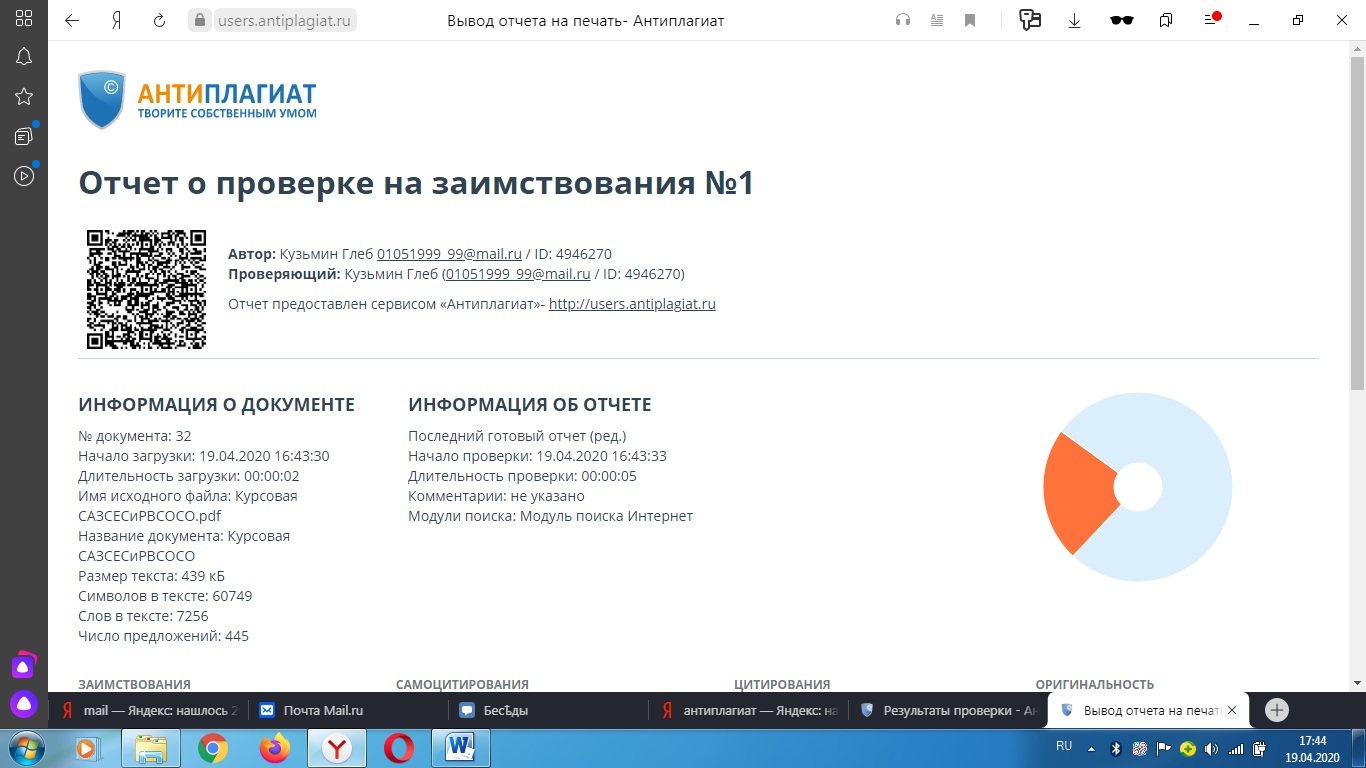 Критерии для сравненияЕвропейский СоюзРоссийская Федерация1.Понятие отходовЛюбые вещества или объекты, которые владелец выбрасывает или собирается или вынужден выбросить (ст. 3 Директивы от 19.11.2008 «Об отходах и отмене ряда Директив» (далее – «Директива»)Вещества или предметы, которые образованы в процессе производства, выполнения работ, оказания услуг или в процессе потребления, которые удаляются, предназначены для удаления или подлежат удалению в соответствии с Федеральным законом «Об отходах производства и потребления» (ст. 1 указанного ФЗ)2.Понятие обращения с отходамиСбор, транспортировка, восстановление и уничтожение отходов, включая контроль за указанными операциями и последующую обработку мест сброса отходов, а также включая действия, предпринятые дилером или брокером (там же)Деятельность по сбору, накоплению, транспортированию, обработке, утилизации, обезвреживанию, размещению отходов (там же)3.Понятие сбора отходовСобирание отходов, включая предварительную сортировку и предварительное хранение мусора в целях его транспортировки к установке для очистки (там же)Прием отходов в целях их дальнейших обработки, утилизации, обезвреживания, размещения лицом, осуществляющим их обработку, утилизацию, обезвреживание, размещение (там же)4.Основные направления политикиСт. 1 Директивы: «Настоящая Директива утверждает мероприятия по защите окружающей среды и человеческого здоровья путем предотвращения и уменьшения отрицательного воздействия образования отходов и обращения с ними на окружающую среду, а также путем уменьшения общего негативного влияния использования ресурсов и повышения качества такого использования»Преамбула ФЗ «Об отходах…»:«Настоящий Федеральный закон определяет правовые основы обращения с отходами производства и потребления в целях предотвращения вредного воздействия отходов производства и потребления на здоровье человека и окружающую среду, а также вовлечения таких отходов в хозяйственный оборот в качестве дополнительных источников сырья5.Приоритет обращения с отходамипредотвращение образования отходов;подготовка к повторному использованию;переработка;другие операции по восстановлению, например, получение энергии за счет утилизации отходов; уничтожение отходов.(ст. 4 Директивы)максимальное использование исходных сырья и материалов;предотвращение образования отходов;сокращение образования отходов и снижение класса опасности отходов в источниках их образования;обработка отходов;утилизация отходов;обезвреживание отходов.(ст.3 ФЗ «Об отходах…»)6.Классификатор отходовКлассификатор отходов, принятый Постановлением Еврокомиссии 2000/532/ЕС (включает в себя 20 разделов по сферам получения отходов (например, отходы с/х, промышленности и др.))Приказ Федеральной службы по надзору в сфере природопользования от 22 мая 2017 г. N 242 "Об утверждении Федерального классификационного каталога отходов" (включает в себя 9 блоков, разделенных по сферам получения отходов (например, отходы обрабатывающих производств, отходы с/х и др.))7.Ответственность производителяСуществует расширенная ответственность производителя – помимо ответственности для всех субъектов правоотношений (ст. 15 Директивы) в ст. 8 Директивы закреплена дополнительная – расширенная ответственность производителейСт. 28 ФЗ «Об отходах…» закрепляет общие для всех субъектов виды ответственности, для производителей расширенная ответственность не закреплена8.Смешивание отходовУстановлен запрет на смешивание отходов (ст. 18 Директивы) с рядом исключений (например, операция по смешиванию производится организацией или предприятием, получившими соответствующую лицензию)Отказ от смешивания отходов закреплен в ГОСТе Р 56828.22-2017 «Наилучшие доступные технологии. Ресурсосбережение. Стратегии, принципы и методы экологически ориентированного обращения с отходами», в законах запрет на смешивание отходов не установлен9.Содержание разрешений на деятельность с отходамивиды и количество отходов, предназначенных для обработки;для каждого вида разрешенных операций, технические и любые другие требования, имеющие отношение к рассматриваемому виду;предпринятые меры безопасности и предосторожности;планируемый к использованию метод для каждого вида операции;необходимые операции по мониторингу и контролю;необходимые заключительные положения.Ст. 23 Директивывид деятельностивид работ (услуг)Постановление Правительства РФ от 03.10.2015 N 1062 (ред. от 28.12.2018)"О лицензировании деятельности по сбору, транспортированию, обработке, утилизации, обезвреживанию, размещению отходов I - IV классов опасности"Письмо Росприроднадзора от 17.11.2015 N АС-03-03-36/20364"О лицензировании деятельности"10.Минимальные стандартыСт. 27 Директивы закрепляет возможность принятия технических минимальных стандартов для деятельности по обработке отходов, если они будут полезны для защиты здоровья человека и окружающей среды.Возможность закрепления технических минимальных стандартов для деятельности по обработке отходов не закреплена.11.Толкование и адаптация к техническому прогрессуСт. 38 Директивы закрепляет право Еврокомиссии на изменение толкования ряда понятий в связи с техническим прогрессом в области управления отходами. Также указывается необходимость учета климатических условий региона для выбора способа обращения с отходами.Вопрос о «прогрессивном толковании» в российском законодательстве не закреплен; технический прогресс указывается лишь в Постановлении Главного государственного санитарного врача РФ от 30.04.2003 N 80 "О введении в действие Санитарно-эпидемиологических правил и нормативов СанПиН 2.1.7.1322-03" в части возможности складирования отходов, которые на нынешнем уровне технического прогресса не могут быть утилизированы иным образом.12.Раздельный сбор мусораДиректива ЕС об отходах предписывает раздельный сбор, как минимум, четырех видов твердых коммунальных отходов – бумаги, металла, пластика и стекла. При этом различные национальные законодательства могут осуществлять еще более тщательную сортировку мусораСт.6, 13, 13.3, 13.4  ФЗ «Об отходах…» содержат уточнения о раздельном накоплении отходов относительно накопления в общем. Требования к раздельному сбору не закреплены.